	The John Rylands Research Institute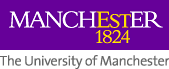 The John Rylands Research InstituteArtist in Residence call
2019-20Personal details	Personal details	Personal details	NameNameNameHome institution and current statusHome institution and current statusHome institution and current statusTitle of PhD thesis, name of academic supervisor(s) and award/expected completion dateTitle of PhD thesis, name of academic supervisor(s) and award/expected completion dateTitle of PhD thesis, name of academic supervisor(s) and award/expected completion dateTelephone numberTelephone numberEmail addressMain subject areaMain subject areaMain subject areaProposed project detailsProposed project detailsProposed project detailsTitle of projectProposed start and end date for residencyFellowships must end no later than 31 July 2020Proposed start and end date for residencyFellowships must end no later than 31 July 2020Please outline your project proposal and include: objectives; methodology; sources; how this project will build upon your existing research.Please outline your project proposal and include: objectives; methodology; sources; how this project will build upon your existing research.Please outline your project proposal and include: objectives; methodology; sources; how this project will build upon your existing research.Objectives Objectives Objectives Methodology or type of practiceMethodology or type of practiceMethodology or type of practiceSourcesThese may be specific items, collections or archives, or general areas of interest. For a list of the University of Manchester’s Special Collections, please visit https://www.library.manchester.ac.uk/search-resources/special-collections/guide-to-special-collections/ SourcesThese may be specific items, collections or archives, or general areas of interest. For a list of the University of Manchester’s Special Collections, please visit https://www.library.manchester.ac.uk/search-resources/special-collections/guide-to-special-collections/ SourcesThese may be specific items, collections or archives, or general areas of interest. For a list of the University of Manchester’s Special Collections, please visit https://www.library.manchester.ac.uk/search-resources/special-collections/guide-to-special-collections/ How this project will build upon your doctoral research and contribute to your career developmentHow this project will build upon your doctoral research and contribute to your career developmentHow this project will build upon your doctoral research and contribute to your career developmentProfessional details	Professional details	Professional details	Please provide an up to date curriculum vitae attached to your application as a separate document (maximum two pages)Please provide an up to date curriculum vitae attached to your application as a separate document (maximum two pages)Please provide an up to date curriculum vitae attached to your application as a separate document (maximum two pages)Please provide contact details (including email address) of two academic referees who can be contacted should your application be shortlistedPlease provide contact details (including email address) of two academic referees who can be contacted should your application be shortlistedPlease provide contact details (including email address) of two academic referees who can be contacted should your application be shortlistedReferee 1Referee 2Referee 2